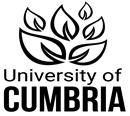 UNIVERSITY OF CUMBRIACOURSEWORK REASSESSMENT REQUIREMENT Module Code: SNOL5107Module Title: Traditional and Innovative Approaches to Outdoor EducationTutor: Heather PrinceTitle of the item of work: Assignment 1: ProjectWordage: 1500Details and Criteria: (Please attach additional sheets if necessary)
This assignment brief provides details of the project (assesses learning outcomes 1, 2 and 3)Title: A critique of the design and outcomes of a 'traditional' approach to outdoor educationDetails: You are required to submit a 1500 word project (or equivalent) that provides an informed critique of the design and outcomes of a 'traditional' approach to outdoor education.  This should include speculation on ways of developing or enhancing this further and whether such changes might result in different or better outcomes for participants.  Choose an approach that could be considered to be 'traditional' from ONE of:1. White Hall Centre - https://whitehall.derbyshire-outdoors.org/gallery/ and   https://whitehall.derbyshire-outdoors.org/about-us/video/ 2. Outward Bound - https://www.outwardbound.org.uk/assets/pdf/uploads/IBD/Itineraries/Ultimate-itinerary.pdf and https://d1ci98bg557c0i.cloudfront.net/videos/videos/Outward-Bound-More-Than-You-Think.mp43. Gordonstoun School -  https://gordonstoun.org.uk/ and https://youtu.be/IvwtSOtPTQQ4. Sail training - https://uksailtraining.org/ and https://sailtraininginternational.org/5. Scout Association - https://www.scouts.org.uk/This might be an activity, a series of activities or an outdoor programme.  You should situate this within the sector (e.g. affiliated to a named outdoor organisaton, centre, approach) - where is, or has, this approach been implemented?Critique the design of the approach: for example, what are the advantages and disadvantages of the approach (for the facilitator as well as for the participants)? What are the outcomes for the individual at the time of the programme and for the future?  Examine the ways in which the approach could be developed or enhanced safely and what the resultant outcomes for participants might be.
Suggested format: written project (subheadings for sections, photographs can be included); powerpoint /sway presentation; podcast/vodcast; video link etc submitted via Turnitin.Projects will be assessed using the following criteria (applied to any of the formats):* Provide a clear rationale as to why the chosen approach is 'traditional' and situate it in the wider outdoor education sector;* Critique the design of the approach, including the outcomes for participants;* Suggest, with justification, ways in which the approach could be developed or enhanced safely and for what purpose;* Present the project clearly and in a form that is easily navigable for the reader;* Support your critique with relevant literature, correctly cited and listed in 'Cite them Right' version of Harvard.Projects will be assessed with reference to the University Wide Grade Descriptors for Level 5.SUBMISSION DATE AS PER STUDENT PORTAL To be submitted by 5 May 2023, 16.00 via Turnitin on the ModuleBlackboard site.